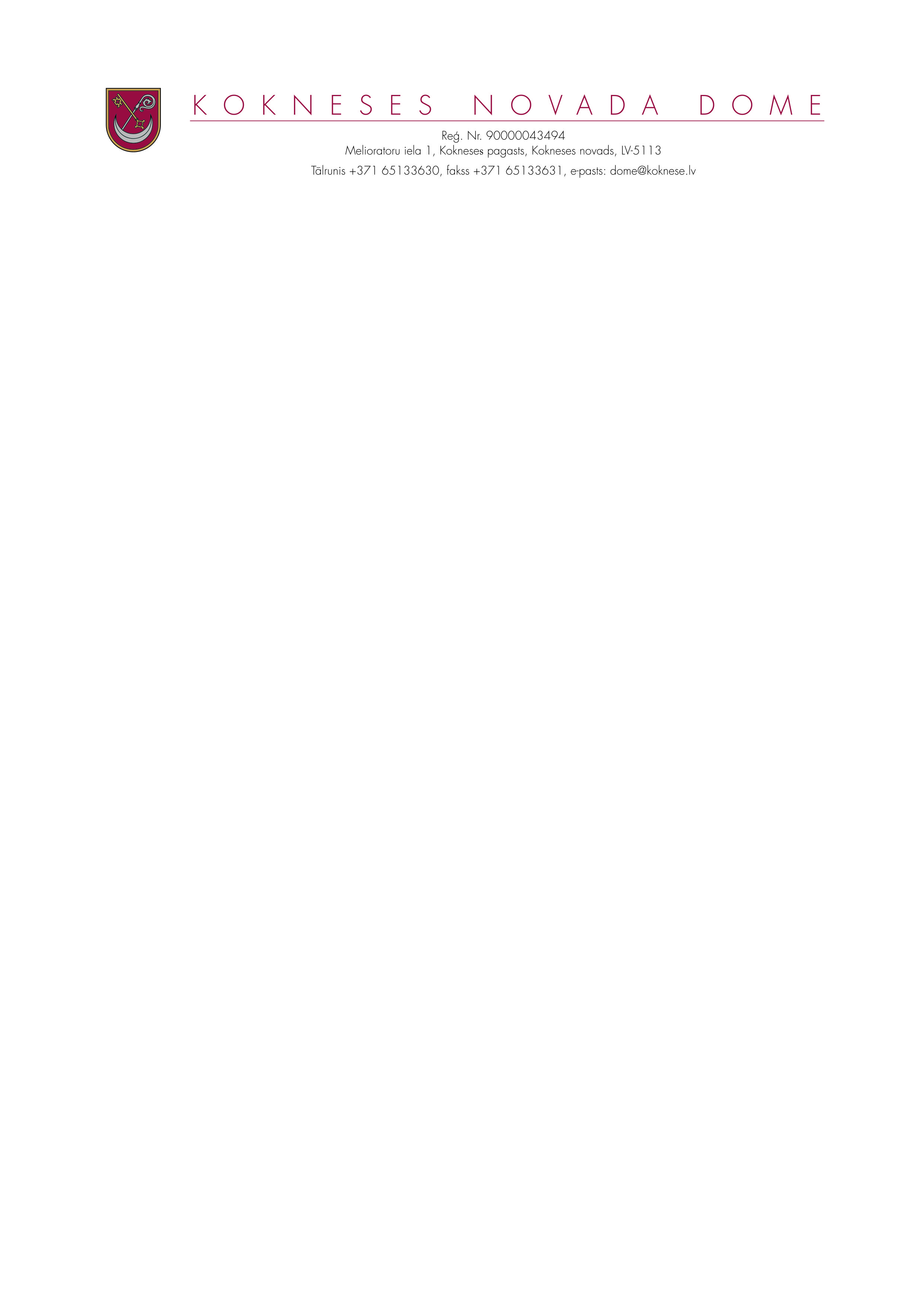 SAISTOŠIE NOTEIKUMI Nr.13/2019                                                                                              Apstiprināti                                                                                                                ar Kokneses novada domes							27.11.2019. lēmumu Nr.8.5(protokols Nr.15)Grozījumi Kokneses novada domes  2016.gada 27.janvāra saistošajos noteikumos Nr. 4/2016 „ Par Kokneses novada domes saistošo noteikumu publicēšanas vietu”Izdoti saskaņā ar likuma „Par pašvaldībām” 45.panta  piekto daļu 1.Izdarīt Kokneses novada domes 2016.gada 27.janvāra saistošajos noteikumos Nr. 4/2016 „ Par Kokneses novada domes saistošo noteikumu publicēšanas vietu” šādu grozījumu:1.1.Izteikt saistošo noteikumu 2. punktu šādā redakcijā :“2. Kokneses novada domes saistošo noteikumu publicēšanas vieta ir Kokneses novada domes bezmaksas informatīvais izdevums “KOKNESES NOVADA VĒSTIS”.2.Saistošie noteikumi stājas spēkā ar 2020.gada 1.janvāri.Sēdes vadītājs,domes priekšsēdētājs         ( personiskais paraksts)				D.VingrisPASKAIDROJUMA RAKSTSKokneses novada domes 2019.gada 27.novembra  saistošo noteikumu Nr.13/2016“Grozījumi Kokneses novada domes  2016.gada 27.janvāra  saistošajos noteikumos Nr. 4/2016 „ Par Kokneses novada domes saistošo noteikumu publicēšanas vietu””Sēdes vadītājs,domes priekšsēdētājs         ( personiskais paraksts)				D.VingrisPaskaidrojumu raksta sadaļas                                     Informācija1. Projekta nepieciešamības pamatojumsPamatojoties uz likuma  “Par pašvaldībām” 45.panta piekto un sesto daļu šādā redakcijā: [..] Novada dome pieņem saistošos noteikumus, kuros nosaka saistošo noteikumu publicēšanas vietu. Saistošos noteikumus, kuros noteikta saistošo noteikumu publicēšanas vieta, publicē oficiālajā izdevumā “Latvijas Vēstnesis”.[..]”2. Īss projekta satura izklāstsSaistošie noteikumi nosaka, ka ar 2020.gada 1.janvāri Kokneses novada domes turpmāk izdodamo saistošo noteikumu publicēšanas vieta ir Kokneses novada domes bezmaksas informatīvais  izdevums “KOKNESES NOVADA VĒSTIS”  . 3. Informācija par plānoto projekta ietekmi uz pašvaldības budžetuNav attiecināmi4. Informācija par plānoto projekta ietekmi uz uzņēmējdarbības vidi pašvaldības teritorijāNeietekmē5. Informācija par plānoto projekta ietekmi uz administratīvajām procedūrāmNav attiecināmi6. Informācija par konsultācijām ar privātpersonāmNav attiecināmi